Candidate Networking Profile Example 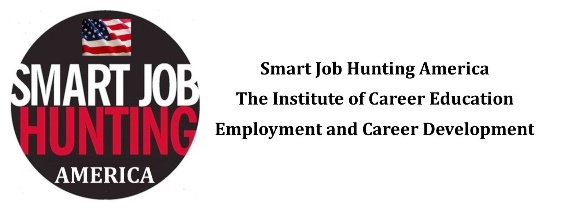   Matthew Millennial | northern New Jersey | 973-xxx-xxxx | millennial@gmail.com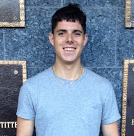 TARGET COMPANIES INDUSTRIES LIST & PROFILEDigital Journalist & EditorI am a versatile content creator that is familiar with all aspects of digital news publishing. My work has appeared in NJ.com, Business Insider, Technical.ly, Daily Voice, Thrillist, Digital Journal, and the World Economic Forum.BREADTH OF EXPERIENCE:News Writing Feature Writing Breaking News Investigative Reporting Headline Writing Data Journalism Viral Content Copy Editing Research & Fact Checking Photojournalism Video Production Social Media Branded ContentNewsletters  AP Style HTML CSS Java SEO SELECTED ACHEIVEMENTS:Found, wrote and published a story for Daily Voice that received 600,000 page views, the most in company history.Ranked among the leaders in the Business Insider editorial department by generating content that received over two million page views each month.Founded and manage the official Daily Voice Snapchat and Instagram accounts.Nominated for a 2015 New Jersey Press Association Award for breaking news reporting.CURRENT POSITION:Community Editor, Daily Voice, Bergen County, NJ 		                October 2015 — PresentHelp manage the news operation for 22 websites covering Bergen and Passaic Counties in New Jersey.Publish 3-4 originally reported stories daily on crime, business, municipal affairs, sports, schools and culture.Recruit “Community Advisors” — local community experts who provide story ideas and news tips.Assign stories to reporters and content creation team. Schedule and curate content on each site.Supplement stories with photos and video. Promote content on social media platforms.TARGET COMPANIES:BuzzfeedBusiness InsiderVICE MediaGawker MediaVox MediaFusionYahoo NewsMicNew RepublicThe Washington PostThe Pacific StandardThe Daily BeastHuffington PostThrillist MediaMother JonesTime Inc.SalonThe Daily MailPoliticoBilly PennAtlantic MediaThe GuardianSlateForbesRefinery 29Talking Points MemoThe New York TimesThe New York PostAssociated PressChristian Science MonitorTARGET INDUSTRIES:Digital MediaPrint MediaBroadcast MediaPublic RelationsAdvertisingBranded ContentTARGET POSITIONS:Writer/ReporterAssistant EditorCopyeditor Account ManagerTARGET LOCATIONS:New York City but willing to relocate for the right opportunity.